        E- Tender No.: SGEL/CHQ/Contracts/EPC-ASSAM/SPP/2023	Online bids (E-tender) on Domestic Competitive Bidding (DCB) are invited on behalf of SJVN Green Energy Limited for “Design, Engineering, Supply, Erection, Testing, Commissioning of 70 MW (AC) and/or 50 MW (AC) grid connected Solar Power Project in Assam, including three (03) Years Comprehensive Operation & Maintenance at designated Locations of APDCL, Assam.”For details, visit websites: https://www.bharat-electronictender.com, www.eprocure.gov.in and www.sjvn.nic.in. Last date for bid submission is 03.11.2023 (14:00 Hrs).Amendment(s), if any, shall be issued on websites only.DGM (Contracts)SJVN Green Energy LimitedCorporate Headquarters, Shakti SadanShanan, Shimla (H.P)Email- contracts.sgel@sjvn.nic.in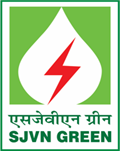 